ТемаДень Государственного флага Российской Федерации 

Воспитатель «Детского сада №33» г. Саратов Мурзагалиева Татьяна  Сюгалиевна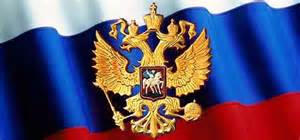 Цель: 
Вызвать у детей уважительное отношения к флагу нашей страны и  воспитание патриотизма. 
Задачи:
 Воспитывать любовь к Родине, чувство гордости за свою страну - Россию.
 Познакомить детей с государственным флагом России .
 Формировать представление о значении государственного флага ;Материал:
Презентация о флаге РФ, альбомные листы, цветные карандаши, флаг РФ.
Предварительная работа: рассматривание иллюстраций,  рисование флага России.Ход занятия:В: Здравствуйте ребята,  отгадайте загадку.Шуршит трехцветною волнойВ моей руке над головой. (Флаг)правильно, сегодня мы с вами познакомимся с флагом нашей страны. Давайте сначала посмотрим презентацию т.к. 22 августа день российского флага.22 августа 1991 года в Москве был официально поднят над белым домом трехцветный российский флаг, заменивший качестве государственного символа красное полотнище с серпом  и молотом.  В этот день  Верховным советом было принято постановление считать «полотнище из белой, синей, красной полос» официальным национальным флагом России. И сегодня государственный флаг РФ представляет собой прямоугольное полотнище из трех  равновеликих горизонтальных полос. У каждой страны есть свой флаг, в нашей стране , России - тоже есть государственный флаг  (показываю флаг)Какие цвета вы видите на флаге?Д: белый, синий, красныйВ: О чём напоминает белый цвет? Что вы можете увидеть в природе белого?Д: белоствольные берёзы, русская белоснежная зима, белые ромашки на лугу, летние белые облака.В: И еще белый цвет олицетворяет чистоту помыслов, благородность, а также откровенность.В: Что означает синий цвет на флаге?Д: синеву неба, реки, моря, озёраВ: Синий цвет символизирует величие, верность, целомудриеВ: Красный цвет всегда считался самым красивым.Что же означает красный цвет?Д: это цвет огня, солнца, краски осени, цветы, ягоды, это цвет тепла и радостиВ: Красный цвет обозначает отвагу, мужество, смелость и великодушие.молодцы ребята. А теперь я предлагаю вам занять свои места и нарисовать флаг.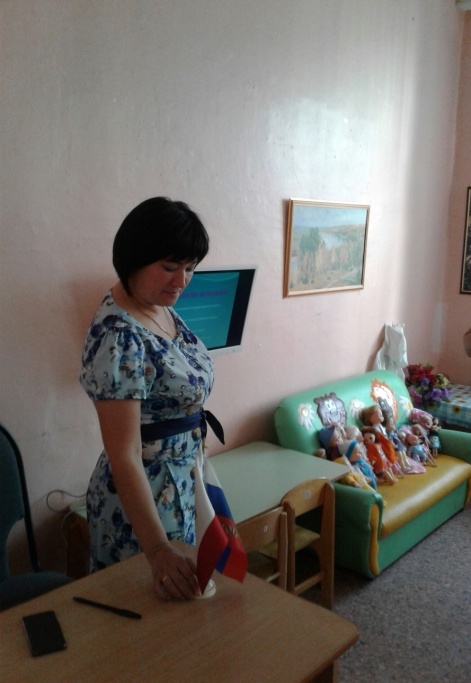 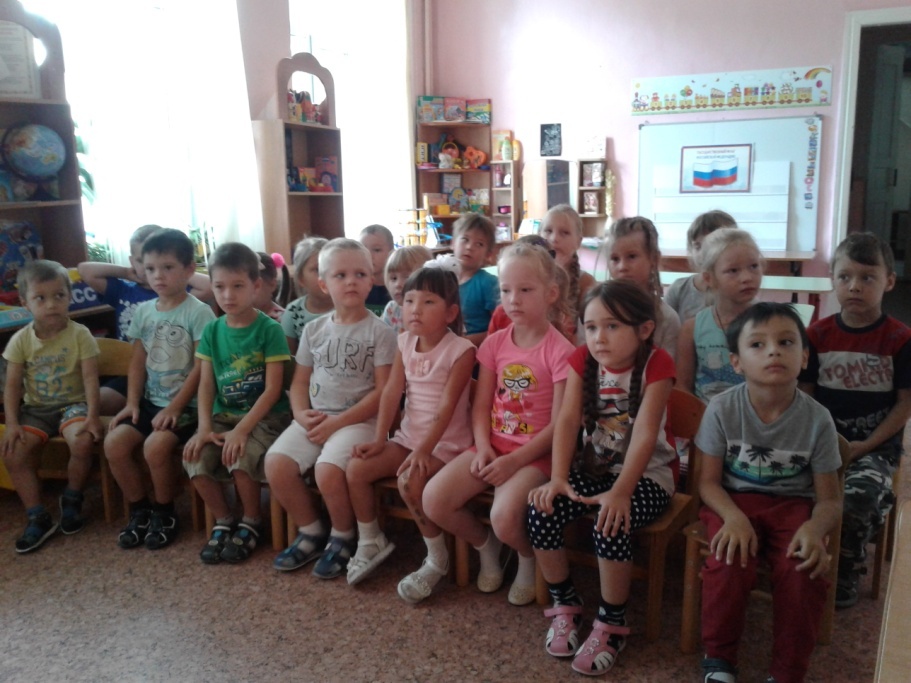 Дети сидят полукругом в группе смотрят презентацию о флаге. 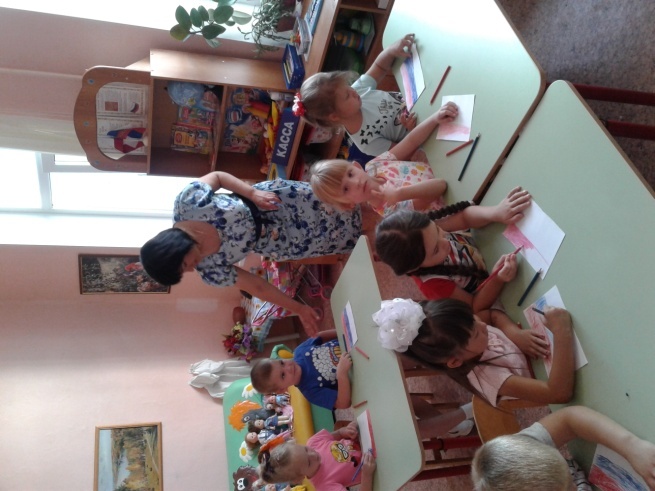 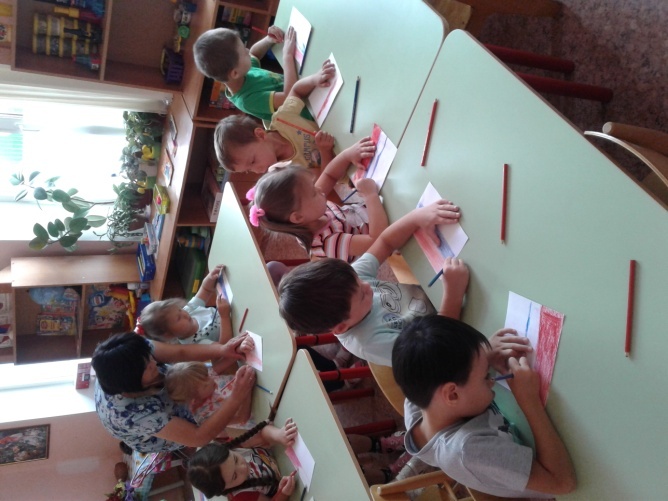 Дети приступили к практической части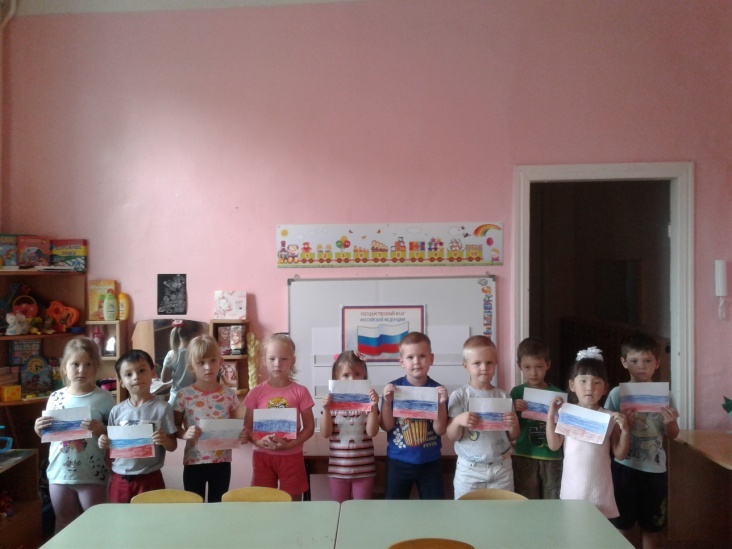                                               Финальная частьСписок использованных источников:https://infourok.ru/konspekt-provedeniya-obrazovatelnoy-deyatelnosti-v-sredney-gruppe-846996.htmlhttp://dou40.bel31.ru/index.php/news/69-den-rossijskogo-flaga